Preis «Gesunde Gemeinde» bzw. «Gesunde Stadt»
Bewerbungsformular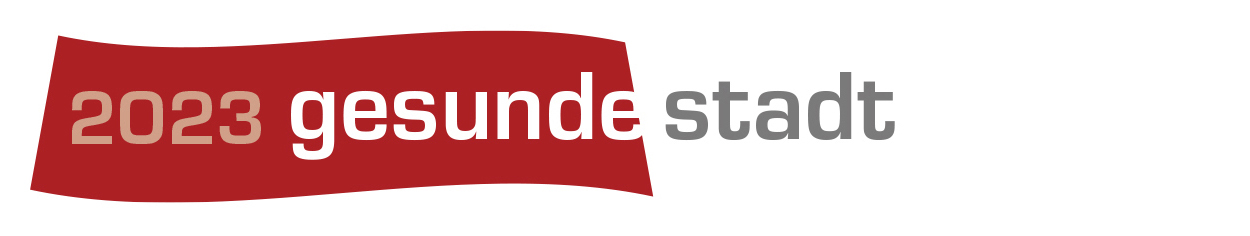 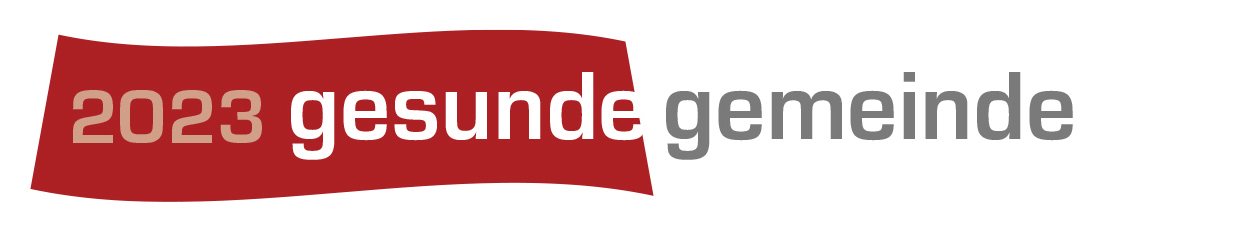 Einsenden per E-Mail an	Einsenden per Post an Yves Weber	RADIX Schweizerische Gesundheitsstiftungweber@radix.ch	Preisausschreibung	Pfingstweidstrasse 10	8005 ZürichBewerbungsfrist30. November 2022 Haben Sie Fragen oder benötigen Sie Unterstützung bei der Bewerbung? Kontaktieren Sie bitteYves Weber, 044 360 41 10, weber@radix.chAngaben zur einreichenden Gemeinde oder StadtDas Bewerbungsformular wurde ausgefüllt von (Korrespondenzadresse)1. Titel und evtl. Untertitel des Projekts, Programms bzw. der Massnahme2. Kurzfassung des WettbewerbsbeitragsBitte fassen Sie das Wichtige und das Besondere des eingereichten Projekts, Programms bzw. der Massnahme in maximal 1‘000 Zeichen zusammen3. Fragen zum WettbewerbsbeitragZiel(e) des Projekts, Programms bzw. der MassnahmeWurde vor der Zielfestlegung eine Situations- oder Bedarfsanalyse erstellt? ja 
 nein Wenn ja: Bitte ausführenGibt es zu Ihrem Wettbewerbsbeitrag ein schriftliches Konzept? ja 
 nein Wenn ja: Bitte als Anlage beifügenAn wen richtet sich Ihr Wettbewerbsbeitrag? 
(Mehrfachnennungen möglich) Kinder im Vorschulalter
 Kinder und Jugendliche
 Familien
 Berufstätige
 Seniorinnen / Senioren
 Migrantinnen / Migranten
 Akteure und/oder Multiplikatorinnen / Multiplikatoren
 Weitere: (Bitte benennen)Welchen Settings lässt sich Ihr Wettbewerbsbeitrag zuordnen?
(Mehrfachnennungen möglich) Kita, Spielgruppen usw.
 Kinder- und Jugendeinrichtungen
 Primarschule
 Sekundarstufe I
 Sekundarstufe II
 Arbeitsplatz
 Institutionen im Altersbereich
 Gemeinde / Quartier / Stadtteil
 Öffentlicher Raum
 Weitere: (Bitte benennen)Gibt es zur Gesundheitsförderung und Prävention in Ihrer Gemeinde / Stadt ein schriftliches Gesamtkonzept? ja 
 neinBemerkungen:Ist Ihr Wettbewerbsbeitrag in dieses Gesamtkonzept eingebunden? ja 
 neinWelchen Ansatz der Gesundheitsförderung und Prävention verfolgt Ihr Wettbewerbsbeitrag?
(Mehrfachnennungen möglich) Verhaltensansatz
 Verhältnisansatz
Welche Akteure der Gemeinde oder Stadt beteiligten bzw. beteiligen sich wesentlich an der Umsetzung Ihres Wettbewerbsbeitrags?
(Mehrfachnennungen möglich) Gemeinde- oder Stadtverwaltung
 Schulbehörden / Schulen
 Weitere: (Bitte benennen)Welche verwaltungsexternen Akteure beteiligten bzw. beteiligen sich wesentlich an der Umsetzung Ihres Wettbewerbsbeitrags? 
(Mehrfachnennungen möglich) Fach- und Beratungsstellen 
 Organisationen und Vereine
 Gewerbe / Arbeitgeber
 Kinder- und Jugendeinrichtungen
 Kirchgemeinden
 Weitere: (Bitte benennen)Seit wann gibt es das Projekt, Programm bzw. die Massnahme?Welche Laufzeit hatte bzw. hat Ihr Wettbewerbsbeitrag? bis zu drei Jahre
 mehr als drei Jahre (aber befristet) 
 dauerhaftBemerkungen:Wie lange ist die Finanzierung des Wettbewerbsbeitrags gesichert? bis zu drei Jahre
 mehr als drei Jahre (aber befristet) 
 dauerhaftBemerkungen:Wurde das Projekte, Programm bzw. die Massnahme in der Gemeinde / Stadt verankert? ja
 neinWenn ja, wie?Welche positiven Auswirkungen konnten Sie bereits verzeichnen?Wurde der Wettbewerbsbeitrag in seiner Qualität und Zielerreichung evaluiert? ja
 geplant 
 neinWenn ja, bitte Evaluationsunterlagen beilegen
Wenn geplant, bitte ausführen:Werden im Rahmen der Umsetzung Ihres Wettbewerbsbeitrags Erfahrungen von anderen Projekten, Programmen oder Massnahmen übernommen («Best-Practice-Beispiele»)? ja
 neinWenn ja, welche? Sind umgekehrt im Rahmen Ihres Wettbewerbsbeitrags entwickelte Erfahrungen andernorts berücksichtigt bzw. integriert worden? ja
 neinWenn ja, welche? 4. Fragen zu den WirkungsfeldernIn welchem bzw. welchen Wirkungsfeldern erfolgt das Projekt, Programm bzw. die Massnahme?
(Mehrfachnennungen möglich)	Gesunde Lebensweise – Gesundsein der Einwohnerinnen und Einwohner
Was wird gemacht bzw. gefördert? (Bitte in max. 3 Sätzen antworten)	Gesundes soziales Umfeld – Soziales Engagement für die Gesundheit
Was wird gemacht bzw. gefördert? (Bitte in max. 3 Sätzen antworten)	Gesunder Lebensraum – Unterstützende Rahmenbedingungen
Was wird gemacht bzw. gefördert? (Bitte in max. 3 Sätzen antworten)Welche Vorgehensweisen wurden gewählt, um diese Wirkungen zu erreichen?5. Finanzen Bemerkungen:6. Fotos und weitere UnterlagenBitte reichen Sie fünf für die Veröffentlichung im Internet und in der Wettbewerbsdokumentation geeignete und freigegebene Fotos (mindestens 300 dpi) vom Wettbewerbsbeitrag ein.Der Bewerbung sind folgende Fotos beigefügt (bitte einzeln benennen):1.	Dateiname / Titel des Fotos2.	Dateiname / Titel des Fotos3.	Dateiname / Titel des Fotos4.	Dateiname / Titel des Fotos5.	Dateiname / Titel des FotosSie können dem Bewerbungsformular gern weitere Unterlagen zur besseren Beschreibung Ihres Wettbewerb-Beitrags hinzufügen. Diese Unterlagen sollten jedoch kompakt, anschaulich und übersichtlich sein. Die primäre Entscheidungsgrundlage für die Jury bildet das vorliegende Formular.Dem Bewerbungsbogen sind folgende Unterlagen beigefügt (bitte einzeln nennen):7. Teilnahmebedingungen / EinverständniserklärungMit der Einreichung des Wettbewerbsbeitrag akzeptiert die bewerbende Gemeinde oder Stadt die folgenden Teilnahmebedingungen:Es wird ausschliesslich die Einreichung von kommunalen oder regionalen Projekten, Programmen bzw. Massnahmen aus dem Bereich Gesundheitsförderung und Prävention akzeptiert. Nur vollständig ausgefüllte Bewerbungen (Bewerbungsformular mit Einverständniserklärung) werden akzeptiert. Die eingereichten Unterlagen können den jeweiligen Bewerberinnen nicht retourniert werden.Die einreichende Gemeinde oder Stadt garantiert die Korrektheit der Angaben. Die einreichende Gemeinde oder Stadt bestätigt, dass alle in den eingereichten Arbeiten bildlich und/oder namentlich genannten Personen bzw. Institutionen ihre Zustimmung zur Einreichung der Arbeit und Veröffentlichung erteilt haben.Die einreichende Gemeinde oder Stadt erklärt sich mit der Veröffentlichung ihrer Unterlagen und des Foto‐/Bildmaterials im Rahmen medialer Aktivitäten (z.B. Internetseite, Medienmitteilung etc.), die im Zusammenhang mit der Auszeichnung stehen, einverstanden.8. Preis Gesunde Gemeinde oder Gesunde Stadt?Falls Ihre Gemeinde oder Stadt zu den Nominierten bzw. den drei Preisträger gehören, wünschen Sie welchen Titel? Gesunde Gemeinde
 Gesunde Stadt9. Wie haben Sie von der Lancierung des Preises erfahren? Website
Wenn ja, welche?       Newsletter / Mailing
Wenn ja, von wem?       Persönlicher Kontakt Weiteres
Bitte benennen:      Ort, Datum:      Unterschrift:      Vielen Dank!Weitere Informationen finden Sie auf unseren Websites:
www.preis-gesunde-gemeinde.ch / www.preis-gesunde-stadt.ch.Der Preis wird getragen von folgenden Organisationen: Bundesamt für Gesundheit BAG	Gesundheitsförderung SchweizSchweizerische Konferenz der kantonalen Gesundheitsdirektorinnen und -direktoren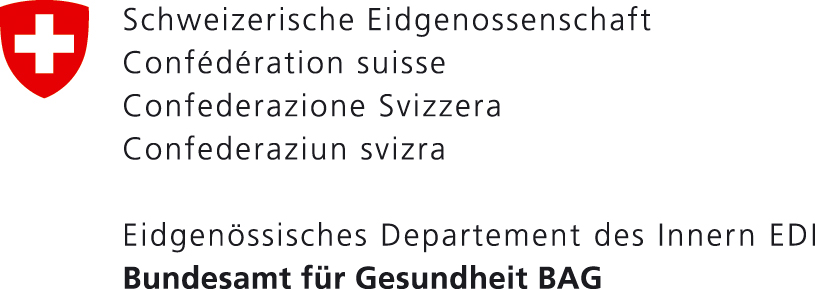 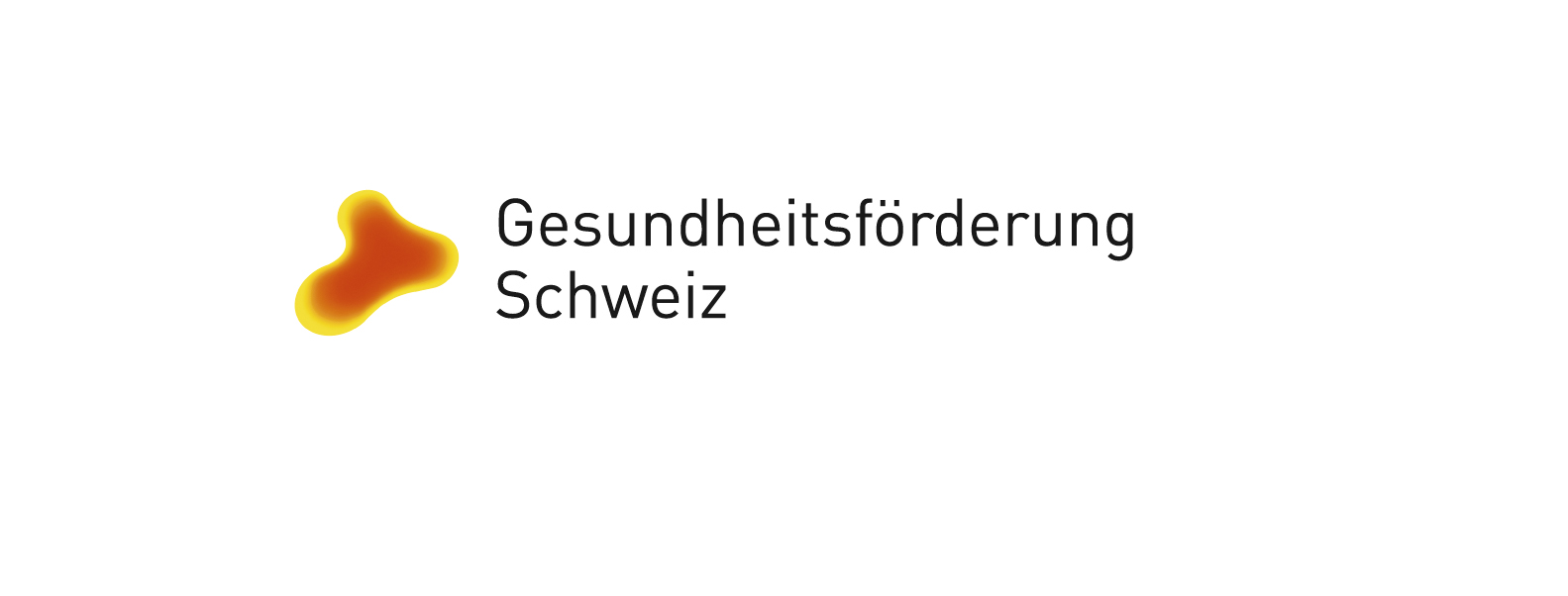 Schweizer Gemeindeverband	Schweizerischer Städteverband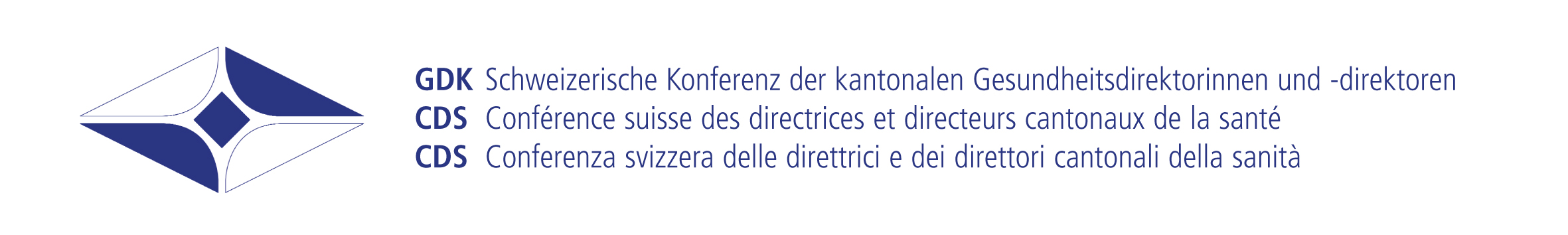 RADIX Schweizerische Gesundheitsstiftung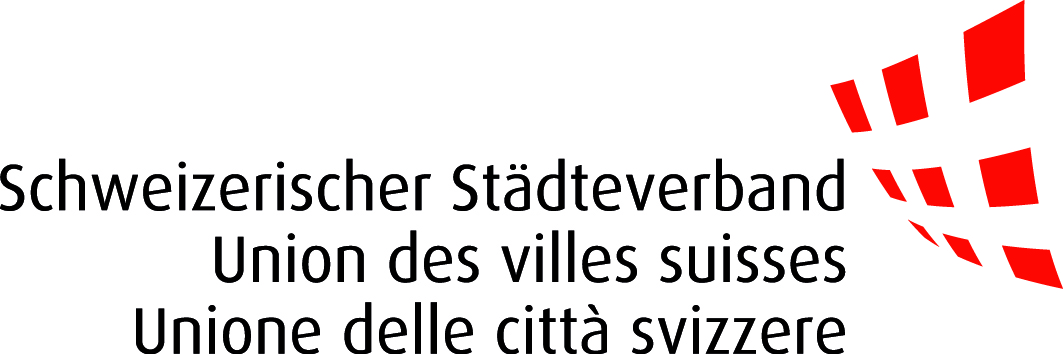 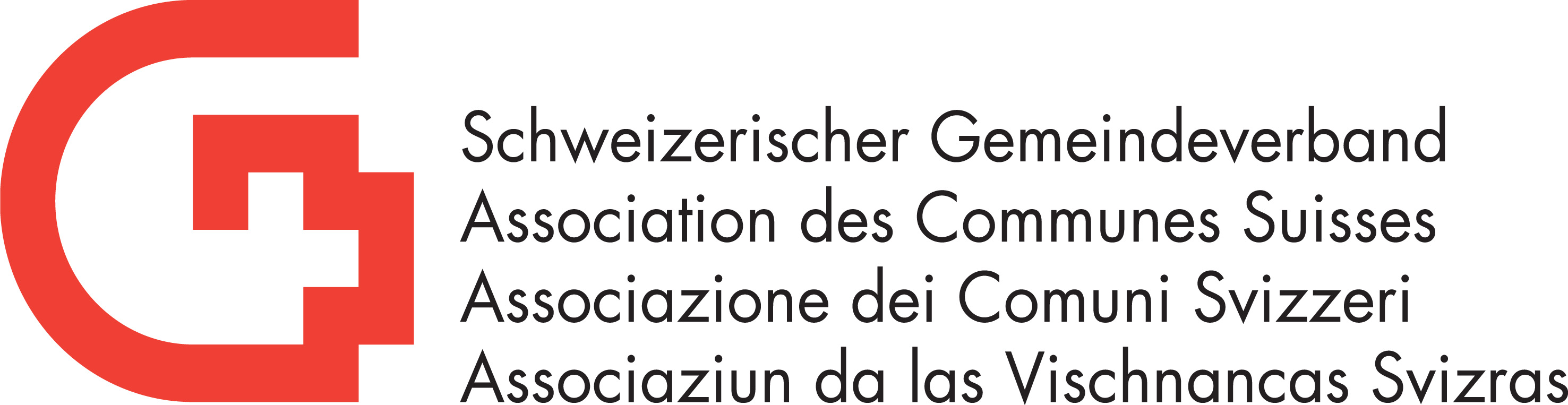 Der Preisvergabe im Jahr 2023 ist gestiftet von: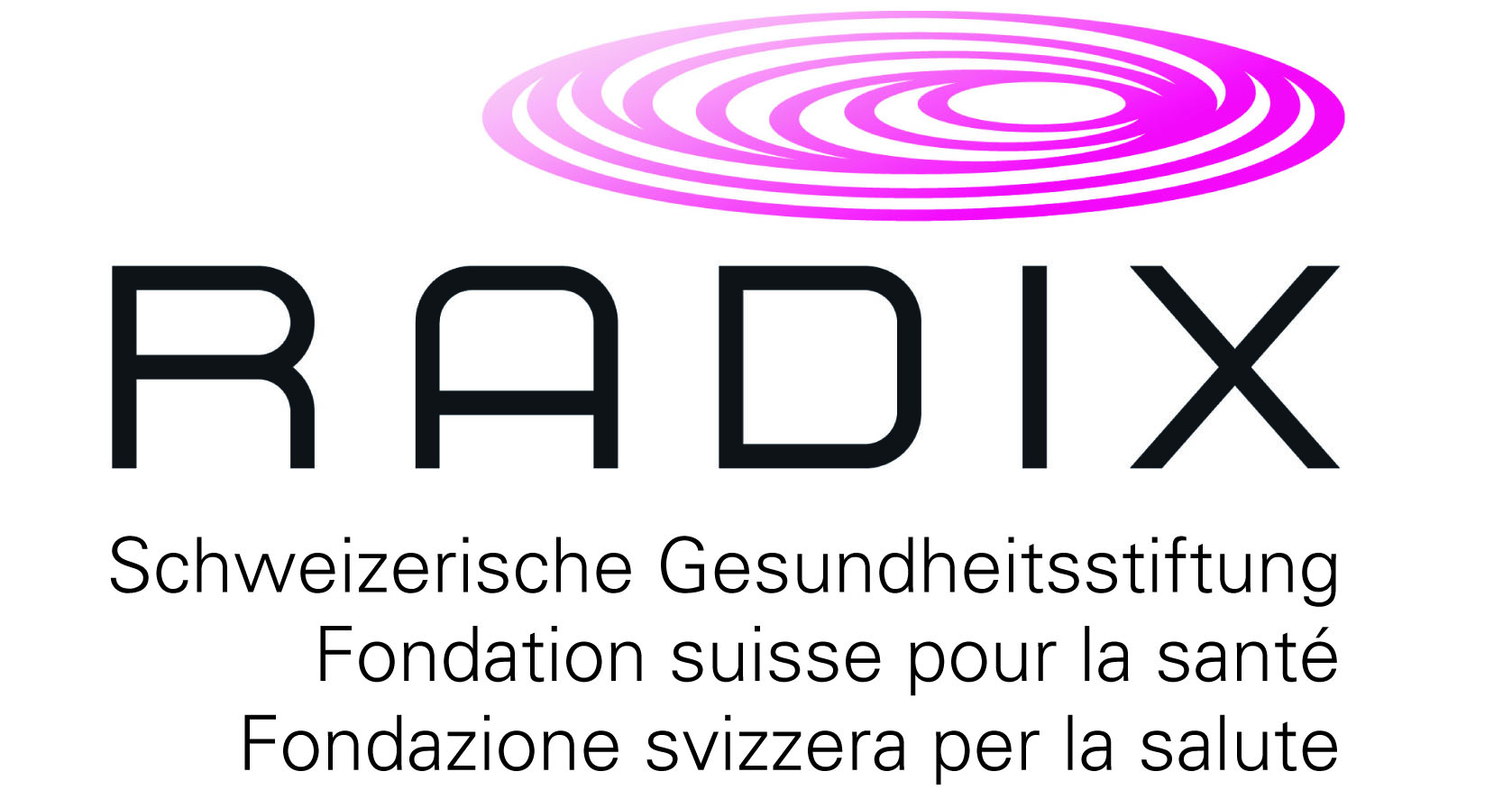 Bundesamt für Gesundheit BAG	Gesundheitsförderung SchweizPolitische Gemeinde / Stadt / Region	(Gemeinden nennen)Bevölkerung
Anzahl EinwohnerInnenWebseite(n)Name der KontaktpersonFunktion der KontaktpersonDienststelle / AmtStrasse / PostfachPLZ / OrtTelefonE-MailBudget des Projekts, Programms bzw. der MassnahmeCHF        100 %Anteil Öffentliche Gelder (Gemeinde, Stadt)CHF             %Anteil Subventionen / Beiträge von: (Bitte benennen)CHF        CHF        CHF             %     %     %Anteil weitere MittelCHF             %